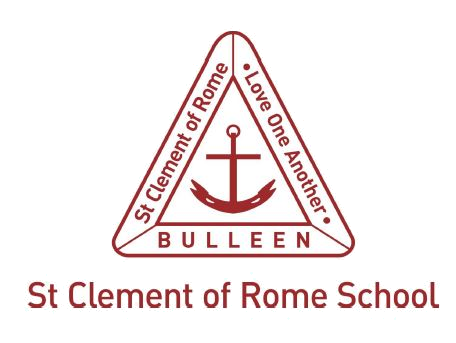 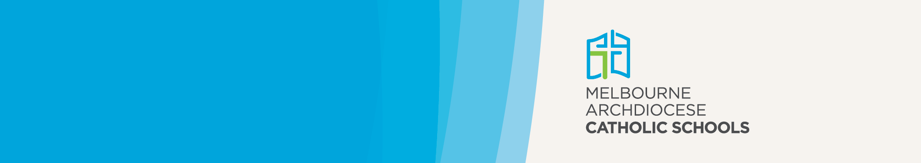 St Clement of Rome Catholic Primary is a school which operates with the consent of the Catholic Archbishop of Melbourne and is owned, operated and governed by Melbourne Archdiocese Catholic Schools Ltd (MACS), where formation and education are based on the principles of Catholic doctrine, and where the teachers are outstanding in true doctrine and uprightness of life.Purpose	St Clement of Rome Catholic Primary is committed to ensuring a respectful learning environment that is safe, positive and supportive for all students of the School.It is the intention of St Clement of Rome Catholic Primary to provide clear guidelines to all students regarding the conduct expected of them whilst at School, engaging in School related activities or representing the School. Students are expected to uphold the School’s core values at all times.Application	This Code applies to all St Clement of Rome Catholic Primary students. The application of this Code is not limited to the School site and School hours. It extends to all activities and events that are school-related and when representing or acting on behalf of the School, including without limitation at all times when wearing the School uniform. The Code also requires that student actions do not bring the School into disrepute at any time regardless of whether the action occurs within or outside of School activities.Basic principles	This Code of Conduct is based on the following Principles that everyone at St Clement of Rome Catholic Primary:has the right to be safehas the right to be treated with respect and be valued even in diversityhas the right to participate within a secure environment without interference, intimidation, harassment, bullying or discriminationis encouraged to be respectful, polite, courteous and considerate of othershas the right to be supported and challenged as ongoing learners.Expected Conduct and Bearing of All Students principlesIt is expected that every student will:uphold the School’s core values at all timesbehave in a manner that does not endanger the health, safety and wellbeing of themselves or othersabide by all health and safety rules and procedures operating within the School and other locations at which the students may visitensure that their actions do not bring the School into disreputerespect the authority of members of staff and observe school rules and teacher directions as requiredstrictly adhere to the Student ICT Responsible Use Agreementbe respectful and supportive of the school’s beliefs and valuesbehave with courtesy and consideration for others.refrain from all forms of bullying, harassment, racial vilification and discrimination of any naturereport any behaviour of other students that is harmful to other students or to the teachers or Schoolsupport other students, or seek help for other students who need assistance or are in a vulnerable situationrefrain from behaviour which would interrupt the work of any class or hinder the learning opportunities of other studentsrespect school property and the property of staff, contractors, visitors and other students;be punctual and attend all classesremain in the School grounds during the School day unless otherwise approved by the Principalcomplete work set by teachers promptly and to the best of their ability and to take full advantage of the educational opportunities offered at the Schooldress neatly and with due regard for health, hygiene and safety in accordance with the School’s uniform requirements.Unacceptable conductUnacceptable conduct includes, but is not limited to:touching, handling, pushing or otherwise physically or sexually engaging with students or others in a manner which is not appropriate and may endanger the health, safety and wellbeing of that personany form of physical or verbal violence including fighting, assault or threats of violence, bullying, name calling, racial discrimination or discrimination on grounds of disability, appearance or religionany form of cyber bullying or cyber abusetheft or misuse of property belonging to other students or the Schoolsending inappropriate, offensive or explicit text messages, photos or videoslanguage or conduct which is likely to offend, harass, bully or unfairly discriminate against any student, teacher, contractor or visitorthe use of inappropriate or profane words or gestures and imagesunacceptable class attendance levelsbeing uncooperative with teachers during class or school activities and generally disrupting planned activities.Supporting Positive BehaviourThe School’s Behaviour Management Policy is based on a model of Positive Behaviour Support. This is a model that acknowledges the positive behaviour of the majority of students, puts strategies into place to model and specifically teach expected behaviours and targets focussed support (including staged sanctions) for the minority of students that do not embrace positive behaviour.Breach of Student Code of ConductStudents who breach the Code of Conduct may be sanctioned by the class teacher or school principal as deemed appropriate given the nature of breach and the age of the student. (cf. Behaviour Management Policy)In cases of serious and /or persistent breaches of the student code of conduct the St Clement of Rome Catholic Primary Behaviour Management Policy outlines consequences for student misbehaviour and the management of suspension and expulsion if matters came to those extremes.In accordance with applicable legislation and the School’s Child Safety Policy, the Police and/or Department of Human and Health Services will be informed of any unlawful breaches of this Code.Related PoliciesSt Clement of Rome Catholic Primary Enrolment PolicySt Clement of Rome Catholic Primary Enrolment Form and Agreement St Clement of Rome Catholic Primary School Complaints Handling policy St Clement of Rome Catholic Primary School Behaviour Management policyNAME OF STUDENTDate:SIGNATURE OF STUDENTDate:SIGNATURE OF PARENT / CARER